St Luke’s CE PrimaryAutumn 1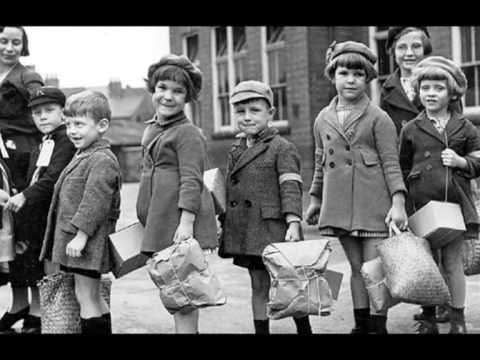 A Child’s War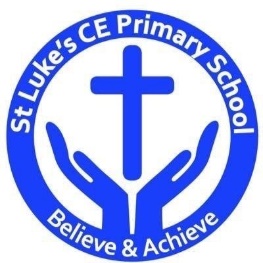 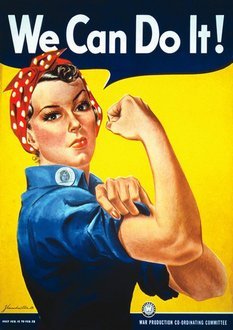 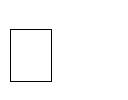 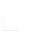 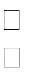 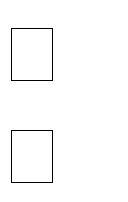 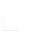 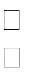 Discrete Learning SubjectsMain Learning Focus in English:Range: Diary entries; narrative openings; newspaper articles. Activities will include:Speaking and listening.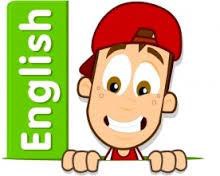 Participation in class and group discussions Explaining and justifying opinions about texts Discussing information inferred from a textReadingShared Reading – reading the Letters From The Lighthouse Guided Reading – reading with the teacher in small groups Individual reading – follow-up tasks from guided reading sessions   Focus on using information from the text to build written responsesWritingDeveloping writing for a range of purposes and audiences Using appropriate grammar and vocabulary for specific genres of writing.Writing non-fiction texts: newspaper articles Structuring different textsGrammar  and PunctuationGrammatical structures used in more formal writing.Punctuating sentences accurately with the full range of punctuation taught at KS2.Using cohesive devices and layout devices appropriate to the text.SpellingDeveloping a range of spelling strategies Using words with spelling patterns from Y5&6 list Using knowledge of prefixes and suffixes to spell wordsHandwritingWriting legibly with speed and fluencyMain Learning Focus in Mathematics:Children will learn to:Read, write order and compare numbers to 10,000,000Round whole numbers and decimals to any degree of accuracyUse negative numbers in contextRead, write, order and compare decimals to 3dp.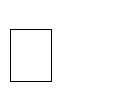 Solve multi-step problems involving all four operations.Use formal written method when multiplying and dividing 4d by 2d numbers. Compare and order fractions, including fractions > 1Use all four operations with fractions.Recall equivalent fractions, decimals and percentages. Find proportions of amounts including fractions and percentages.Share unequal amounts into ratios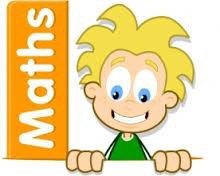 Main Learning Focus in Science: Light and electricity  recognise that light travels in straight lines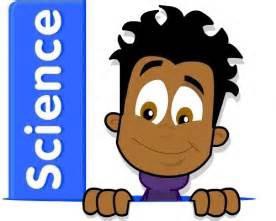 How are shadows formed?How do we see colours? Understand different components in a circuitInvestigate how changes effect a circuit.Main Learning Focus in Computing: We are programmers Exploring directional changes and movement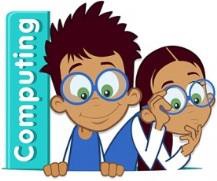    Using sensing operations within a game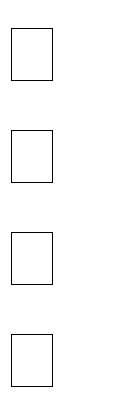 Understand how to create and use variables within a game.Use research technologies effectively.Main Learning Focus in Religious Education: What do religions say to us when life gets hard?How religion helps us when times get hard.What do religions believe about life after death?Main Learning Focus in PSHE:Begin to develop confidence and responsibility Preparing to play an active role as citizensDiscuss a healthy, safe lifestyleSpecialist Taught Subjects:Main Learning Focus in Physical Education:Work will include individual, group and paired activities Leading simple invasion, net and striking and fielding gamesDeveloping a range of throwing and catching techniques for basketball Keeping score, developing rules and simple tactics within gamesRecognising good performance and using this to improve skillsRecord and discuss how our bodies feel during and after exercise and the benefitsMain Learning Focus in French:Greetings and classroom vocabularyBe able to talk about ourselvesWrite full sentencesMain learning Focus in Music:Ukulele 